《野兽心语》系列小说Beastheart / 2 books千万畅销奇幻系列Beast Quest series（授权30多种语言Sea Quest版权已授八国）作者最新奇幻两部曲 《野兽心语系列小说》喊话Taran Matharu和Christopher Paolini 的粉丝们 --- 不可错过的奇幻故事！中文书名：《野兽心语：猎人》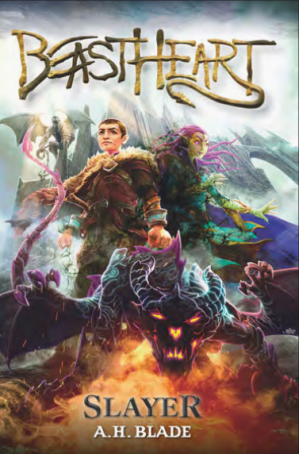 英文书名：BEASTHEART：SLAYER作    者：Adam Blade出 版 社：Working Partners代理公司：ANA/Echo Xue页    数：335页出版时间：2022年4月代理地区：中国大陆、台湾	审读资料：电子稿类    型：7-12岁少年奇幻文学内容简介：想要战胜怪物，首先你需要成为怪物......故事发生在一个等级制度严明的幻想世界里，这里千奇百怪的野兽们都有各自的魔法力量。而人类身处最底层，一直被压榨着。当野兽们在为权力斗争时，叛乱也在汹涌酝酿着，野兽世界中种族起源的真相究竟是什么，异域世界一直以来的平衡可能也会就此打破......乔纳斯是个年轻的人类，因被控杀害村民同伴而入狱。眼前要想出狱，他只能利用自己的追踪技能找到其他在逃的罪犯，以此获释。然而乔纳斯与灵物一直秘密往来。这个秘密一旦被他人得知，后果不堪设想。拉娜是一只蜥蜴怪，她出身贵族家庭。如今家道沦落，她必须凭借自己的魔法能力来重振家族。好在机会来了--- 国王发现了她的才能。拉娜有机会光耀门楣了，可一旦母亲逝世的真相公之于众，那她和妹妹必将身陷险境。随着乔纳斯步步深入，他逐渐发现了野兽世界的过往秘密，而他自己也被卷入各种复杂势力的争斗之中。最终，他能否发现自己的真实身份？中文书名：《野兽心语：魔法师》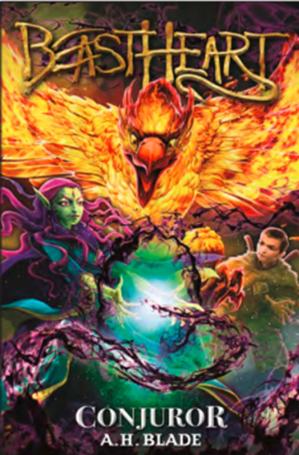 英文书名：BEASTHEART：CONJUROR作    者：Adam Blade出 版 社：Working Partners代理公司：ANA/Echo Xue页    数：288页出版时间：2023年2月代理地区：中国大陆、台湾	审读资料：电子稿类    型：7-12岁少年奇幻文学内容简介：千万畅销奇幻系列Beast Quest作者最新奇幻两部曲喊话Taran Matharu和Christopher Paolini 的粉丝们 --- 不可错过的奇幻故事！以魔法或自然神力划分的复杂等级世界激动人心的架空奇幻冒险人类反叛军与“新物种”的军队恶战在即，这将意味着人类的灭亡还是人类对压迫者的成功反抗呢？乔纳斯摸索到反叛军的秘密基地，在接受自己是同类的领袖与寻找过去真相之间徘徊不决。在金盔甲的帮助下，他得以控制自己被封印的魔力，但同时也揭晓了一些他连自己都瞒着的秘密——这些秘密他宁愿选择不知道。拉娜必须要在法庭的欺骗与阴谋中周旋。随着魔力的增长，她必须明白如何在保证家人安全的情况下阻止人类灭亡。但她会重复她母亲的悲剧，在自己的幻象中疯掉吗？作者简介：亚当·布雷德（Adam Blade）是位畅销奇幻作家。他的奇幻作品《寻找怪兽》（Beast Quest）系列风靡欧美，英文版狂销逾2000万册，版权销售了30多种语言。Sea Quest版权已授八国。亚当的父母均为历史老师，他的父亲创作了很多英国历史战争题材的画作。在这些绘画作品的陪伴下长大，亚当的想象力自然非凡。悬挂在父亲办公室里的古代宝剑与盾甲令亚当十分着迷。亚当的父亲曾说过，那些都是布雷德家的传家宝物。孩提时代，亚当经常幻想如果自己拥有那些宝剑与盔甲会是怎样。后来他创造了一个角色——汤姆，最勇敢的少年勇士。这也是“怪兽探险”最初的故事雏形。他希望小读者们能像他小时候渴望的那样踏上各种各样的冒险之旅……他还喜欢在家里与自己养的两只异国宠物嬉戏——一只名叫佐格的狼蛛与一只奥马尔的卷尾猴。这两个小淘气是他在探险过程中遇到的——也是天魔蛛与利爪的灵感源泉。总是天马行空的亚当热爱自然，他生活在野外。有时候他甚至会想自己的灵魂可能就与某种魔法生物连接着。于是便有了他最新系列 ——《野兽心语》（Beastheart series）。谢谢您的阅读！请将回馈信息发至：薛肖雁（Echo Xue）安德鲁﹒纳伯格联合国际有限公司北京代表处北京市海淀区中关村大街甲59号中国人民大学文化大厦1705室, 邮编：100872电话：010-82449185传真：010-82504200Email: Echo@nurnberg.com.cn网址：www.nurnberg.com.cn微博：http://weibo.com/nurnberg豆瓣小站：http://site.douban.com/110577/微信订阅号：ANABJ2002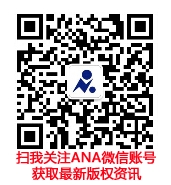 